KOMMUNEREFORMEN INDRE ØSTFOLDARBEIDSBOK FOR VURDERING AV STATUS OG MULIGHETER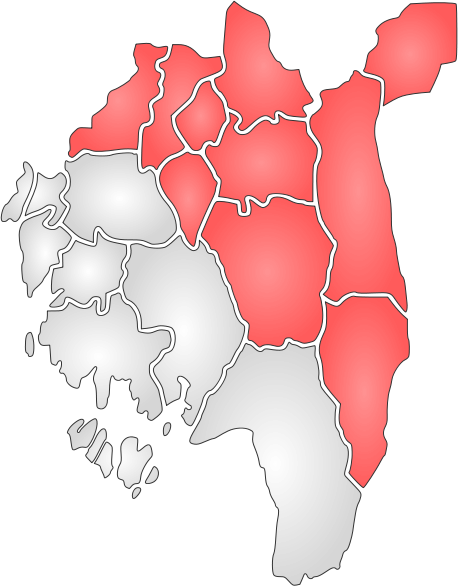 KOMMUNE: __________________________________Januar 2015TEMA 1: Demokratisk arenaReformens mål: Styrket lokaldemokratiHva er status i egen kommune?
Hva kunne kommunen fått til sammen med andre?Levende lokalt folkestyreValgdeltakelse i dagens kommune?Svar:Grad av engasjement i lokalpartienes arbeid. Hvordan er rekrutteringen til politisk arbeid ?Svar:I hvilken grad er det en lokal identitet som bidrar å styrke utviklingen av lokalsamfunnet?Svar:I hvilken grad har vi tilstrekkelig dialog med egne innbyggere mellom valgene og hvilke arenaer har vi for dette ? Er det behov for å utvikle nye arenaer ?
Svar:Hvordan stimulere til fortsatt engasjement blant lokale lag, foreninger, grender og tettsteder?
Svar:Lokal politisk styringHar vi en administrasjon med tilstrekkelig kapasitet og kompetanse til å utarbeide gode beslutningsgrunnlag for egne folkevalgte?
Svar:Hvordan balansere behov både for nærhet og tilstrekkelig distanse til egne innbyggere for å sikre likebehandling?
Svar:I hvilken grad gir har vi tilstrekkelig handlingsrom til å treffe robuste og langsiktige beslutninger på samfunnsutviklingsområdet?Svar:I hvilken grad kan vår kommune i dag mobilisere tilstrekkelig kraft og påtrykk for å påvirke og øve innflytelse på regionale beslutninger knyttet til større samfunnsutviklingsoppgaver som samferdsel, næringsutvikling, arealutvikling mm? 
Svar:Har vi tilstrekkelig politisk styring og kontroll over etablerte interkommunale samarbeidet? Er det behov for å flytte beslutninger tilbake til direkte folkevalgte beslutningsorganer (redusere IKS’er mm)? 
Svar:Hvilke nye oppgaver kan være aktuelle for å øke det lokalpolitiske handlingsrommet?
Svar:MedtodikkVi foreslår at det benyttes SWOT –analyse hvor status i nåværende  kommuner analyseres ved å beskrive styrker og svakheter. Hva vi kunne fått til sammen med nye og større kommuner analyseres ved å beskrive muligheter og trusler. TEMA 2: SamfunnsutviklingReformens mål: Helhetlig og samordnet samfunnsutviklingHva er status i egen kommune?
Hva kunne kommunen fått til sammen med andre?AttraksjonskraftHvordan vil omdømmet påvirkes av kommunestørrelse?
Svar:Hvordan oppleves kommunens attraksjonskraft nå?
Svar:Hvordan vurderes attraksjonskraften som del av en større kommune?
Svar:Kommenter forholdet til andre regioner, nå og som del av en større kommune?Svar:Boliger /boligbyggingHvordan får vi til et variert botilbud i dagens kommune? Svar:Hvordan vil variasjonen i botilbudet kunne bli i en større kommune? 
Svar:Hvordan sikre at boligbygging bidrar til et bærekraftig samfunn? 
Svar:TettstedsutviklingBeskriv og vurder tettstedsstrukturen i egen kommune.
Svar:Hvordan er mulighetene for utvikling av dagens tettsteder i en større kommune?
Svar:Drøft forholdet mellom vedlikeholds-utbygging og vekst i alternative kommuner.
Svar:Hvilke større bysentra er viktigst for innbyggerne i din kommune? Sett opp i rekkefølge.Svar:Lokalsamfunn / identitetsbygging Hvor mange lokalsamfunn er det i din kommune? 
Svar:Hva er identitets-bærerne i lokalsamfunnene? Svar:Hvordan vil dette påvirkes i en eventuelt større kommune? Svar:Arbeidsplasser /arbeidsmarkedHvordan påvirker kommunal aktivitet arbeidsplassene i dag? Svar:Hvilke muligheter har en større kommune? 
Svar:Drøft muligheter for å påvirke negative konsekvenser av jobbreiser. 
Svar:Infrastruktur og samferdselHvordan påvirker kommunen utviklingen av infrastrukturen i dag? 
Svar:Vil kommunestørrelse kunne påvirke distriktets gjennomslagskraft på dette området? Svar:Hvordan står bruk av sykkel i dagens transporttenkning?Svar:Hvordan kan det tenkes framtidsrettet rundt bruk av sykkel?Svar:Miljø, klima og folkehelse Klimaspørsmålet er dagens største utfordring internasjonalt.Hvordan kan kommunestørrelse påvirke klimautslippene?
Svar:Hvordan kan kommunestørrelse påvirke tilpassings-evnen relatert til mer ekstremvær?
Svar:Hvordan kan kommunestørrelse påvirke forholdet mellom utvikling og vern?
Svar:Hvordan påvirker kommunestørrelse evnen til å påvirke folkehelsa?
Svar:Kultur og idrettHvordan er kvaliteten på arenaene for kultur og idrett i dagens kommune?
Svar:Hva er mulighetene i utvikling og drift av slike anlegg i en større kommune?
Svar:Hva opplever dere som truende vedrørende anleggsstrukturen i større kommuner?
Svar:Innvandring og veien mot et mer flerkulturelt samfunnVi går mot mer sammensatte og flerkulturelle samfunnHvordan oppleves situasjonen rundt dette i dagens kommune?
Svar:Hvordan påvirker kommunestørrelse mulighetene til integrering og positive effekter av et mer flerkulturelt samfunn?
Svar:TEMA 3: TjenesteytingReformens mål: Gode og likeverdige tjenester til innbyggerne Hva er status i egen kommune?
Hva kunne kommunen fått til sammen med andre?Kvalitet i tjenesteneKravet til kvalitet i tjenestene bestemmes både gjennom lover/forskrifter – men også lokalt ift ekstra satsningsområder og fokus internt i egen kommune eller fylke. Minimumskvalitet må oppnås innen alle tjenesteområder, og kostra-tall forteller tradisjonelt hvilke kommuner som lykkes med å drive tjenestene effektivt innenfor rammene. Opplevelsen av kvalitet er ikke nødvendigvis det samme som faktisk kvalitet (se figur), og kan inneholde mange elementer som eksempelvis: tid, tilgjengelighet, kompetanse, løsning/utfall, informasjon/kommunikasjon og avklarte forventninger.Kvaliteten på kommunenes tjenesteyting bør i fremtiden ikke begrense seg til et fokus på det lovpålagte minimum eller snittresultat på kostra – men ha ambisjon og kraft til å skape gode løsninger for innbyggerne innenfor ambisjoner som er tydelige. Hva slags ambisjon skal kommunen(e) ha for tjenestekvaliteten?
Svar:Hvordan vurderes kvaliteten på tjenestene i egen kommune i dag?
Svar:Hvordan, og på hvilke tjenesteområder, påvirkes både faktisk kvalitet og opplevd kvalitet av kommunestørrelsen? Begrunn kort.
Svar:Hvordan skal man kommunisere bedre – slik at flest mulig har riktige forventninger og vet hva kommunen skal gi av kvalitet? Svar:Kapasitet og ressurserKommunenes kapasitet innenfor de ulike tjenesteområdene er ulik. Kapasitet i denne forstand kan eksempelvis være antall ansatte med en viss kompetanse, omstillingsevne, fleksibilitet, antall rom, størrelse på bygg/anlegg, arealer, maskinpark, osv.Hvordan vurderes kommunens kapasiteter og ressurser på ulike tjenesteområder?Svar:Hvordan kan det tenkes at kapasiteter og ressurser påvirkes av kommunestørrelse?Svar:Hvilken verdi kan det være for innbyggerne at kommunen har kapasitet innen spisskompetanser? ( Eks. jus, geriatri, arkitektur/estetikk, FDVU/VA, ingeniører, spesialpedagoger osv.)Svar:Hvordan påvirkes omstillingsevnen (evnen til å takle nye utfordringer, lover, brukere osv) av kommunestørrelsen?Svar:Likeverdighet og rettssikkerhetLikeverdige tjenester til alle innbyggere er et viktig mål – og det gjelder både i sammenligning internt i en kommune, men også i sammenligning med andre kommuner i landet. Likeverdighet kan måles innenfor rettssikkerhet, saksbehandlingskvalitet, størrelsen på stønad/tilskudd, likebehandling på utmåling, terskler for å få tjenester, osv. Det viktigste er å gjennomgå likeverdigheten innen alle de områdene hvor kommunene selv lager ulike ordninger (sosialstønad, startlån, rutiner for salg av kommunale bygg/eiendommer, osv). Disse ordningene kan slå veldig ulikt ut, for ellers «like» innbyggere. Hvordan mestrer kommunen utfordringer rundt likeverd og rettsikkerhet i dag?Svar:Hvordan kan kommunestørrelse påvirke forholdet til likeverdighet og rettsikkerhet i dag?Svar:Hvilke kommunale ordninger skal til for å ivareta forholdet til likeverdighet?Svar:TEMA 4: Myndighetsutøvelse
Kommunene driver myndighetsutøvelse på flere områder. Det vil si at det fattes vedtak i medhold av lover og forskrifter og i forhold til bestemmelser i kommunenes egne planer Dette setter store krav både til faglig innsikt, og både etisk og juridisk kompetanse som gir innbyggerne nødvendig rettsikkerhet og sikrer likebehandling. Kommunen bør ha tilstrekkelig distanse mellom saksbehandlere, politikere og innbyggere. Dette for å sikre likebehandling og at det ikke tas utenforliggende hensyn ved myndighetsutøvelsen.  Dette forholdet har ikke bare med fysisk avstand til kommunehuset å gjøre, men vel så mye at saksbehandlere og politikere er seg bevisst habilitetsreglene og er nøye med ikke å legge vekt på forhold som er irrelevante for saken. Hvordan er situasjonen i kommunen?Hva er sterke og svake sider ved kommunens myndighetsutøvelse? Er det noe å vinne ved å inngå i en større kommune? Legg spesielt vekt på rettsikkerhet og likebehandling.
Svar:Vurderinger: Beskriv kort kommunens sterke og svake sider og fremtidige utfordringer. Videre om det er noe vinne ved å inngå i en større kommune. Legg særlig vekt på rettsikkerhet og likebehandling.Myndighetsutøvelse - nåværende juridisk kompetanse (kryss av ) Myndighetsutøvelse - nåværende juridisk kompetanse (kryss av ) Myndighetsutøvelse - nåværende juridisk kompetanse (kryss av ) Myndighetsutøvelse - nåværende juridisk kompetanse (kryss av ) Myndighetsutøvelse - nåværende juridisk kompetanse (kryss av ) Myndighetsutøvelse - nåværende juridisk kompetanse (kryss av ) Myndighetsutøvelse - nåværende juridisk kompetanse (kryss av ) Myndighetsutøvelse - nåværende juridisk kompetanse (kryss av ) Myndighetsutøvelse - nåværende juridisk kompetanse (kryss av ) Myndighetsutøvelse - nåværende juridisk kompetanse (kryss av ) Formell kompetanseFormell kompetanseFormell kompetanseErfaringskompetanseErfaringskompetanseErfaringskompetanseRekrutteringsmuligheterRekrutteringsmuligheterRekrutteringsmulighetergodmiddelsdårliggodMiddelsdårliggodmiddelsdårligForvaltningslov / offentlighetslovPlan- og bygningslovLov om barnevernLov om sosiale tjenester i NAVArbeidsmiljølovenOpplæringslovaBarnehagelovenlHelse- og omsorgstjenestelovenLov om folkehelseAlkohollovenLov om offentlige anskaffelserInternkontroll På hvilke juridiske områder har kommunen kjøpt tjenester i 2013 (kryss av)På hvilke juridiske områder har kommunen kjøpt tjenester i 2013 (kryss av)Forvaltningslov / offentlighetslovPlan- og bygningslovLov om barnevernSosialhjelpslovenArbeidsmiljølovenOpplæringslovaBarnehagelovenHelse- og omsorgstjenestelovenLov om folkehelseAlkohollovenLov om offentlige anskaffelserInternkontrollMyndighetsutøvelse - nåværende etiske kompetanse innen ulike tjenesteområder (kryss av ) Myndighetsutøvelse - nåværende etiske kompetanse innen ulike tjenesteområder (kryss av ) Myndighetsutøvelse - nåværende etiske kompetanse innen ulike tjenesteområder (kryss av ) Myndighetsutøvelse - nåværende etiske kompetanse innen ulike tjenesteområder (kryss av ) Myndighetsutøvelse - nåværende etiske kompetanse innen ulike tjenesteområder (kryss av ) Myndighetsutøvelse - nåværende etiske kompetanse innen ulike tjenesteområder (kryss av ) Myndighetsutøvelse - nåværende etiske kompetanse innen ulike tjenesteområder (kryss av ) Myndighetsutøvelse - nåværende etiske kompetanse innen ulike tjenesteområder (kryss av ) Myndighetsutøvelse - nåværende etiske kompetanse innen ulike tjenesteområder (kryss av ) Myndighetsutøvelse - nåværende etiske kompetanse innen ulike tjenesteområder (kryss av ) Formell kompetanseFormell kompetanseFormell kompetanseErfaringskompetanseErfaringskompetanseErfaringskompetansemuligheter / tilgang på ressurser til spesialisering/etterutdanningmuligheter / tilgang på ressurser til spesialisering/etterutdanningmuligheter / tilgang på ressurser til spesialisering/etterutdanninggodmiddelsdårliggodmiddelsdårligGodmiddelsdårligAdministrasjon/ledelseTekniske tjenesterHelse, sosial, barnevernPleie og omsorgSkole og opplæringBarnehagePolitisk nivålMyndighetsutøvelse - utfordringer når det gjelder rekruttering av personell med høy kompetanse og spesialisering av ansatte (0-6). 0= ingen utfordring; 6= stor utfordring. Myndighetsutøvelse - utfordringer når det gjelder rekruttering av personell med høy kompetanse og spesialisering av ansatte (0-6). 0= ingen utfordring; 6= stor utfordring. Myndighetsutøvelse - utfordringer når det gjelder rekruttering av personell med høy kompetanse og spesialisering av ansatte (0-6). 0= ingen utfordring; 6= stor utfordring. Myndighetsutøvelse - utfordringer når det gjelder rekruttering av personell med høy kompetanse og spesialisering av ansatte (0-6). 0= ingen utfordring; 6= stor utfordring. Myndighetsutøvelse - utfordringer når det gjelder rekruttering av personell med høy kompetanse og spesialisering av ansatte (0-6). 0= ingen utfordring; 6= stor utfordring. lønnsnivåarbeidsmarkedmangel på fagmiljø mangel på ressurser til spesialisering / etterutdanning Forvaltningslov / offentlighetslovPlan- og bygningslovLov om barnevernLov om sosiale tjenester i NAVArbeidsmiljølovenOpplæringslovaBarnehagelovenHelse- og omsorgstjenestelovenLov om folkehelseAlkohollovenLov om offentlige anskaffelserInternkontrollEtisk kompetanseMyndighetsutøvelse - utfordringer når det gjelder kvalitet på saksbehandling innenfor kommunens tjenesteområder (0-6). 0= ingen utfordring; 6= stor utfordring. Myndighetsutøvelse - utfordringer når det gjelder kvalitet på saksbehandling innenfor kommunens tjenesteområder (0-6). 0= ingen utfordring; 6= stor utfordring. Myndighetsutøvelse - utfordringer når det gjelder kvalitet på saksbehandling innenfor kommunens tjenesteområder (0-6). 0= ingen utfordring; 6= stor utfordring. I hvilken grad ser vi utfordringer i forhold til klager og tilsyn innenfor de enkelte områdene?I hvilken grad ser vi utfordringer i forhold til saksbehandlingstid innenfor de enkelte områdeneForvaltningslov / offentlighetslovPlan- og bygningslovLov om barnevernSosialhjelpslovenArbeidsmiljølovenOpplæringsområdetBarnehagelovenHelse- og omsorgstjenestelovenLov om folkehelseAlkohollovenLov om offentlige anskaffelserInternkontroll (alle områder samlet)I hvilken grad opplever du at habilitetsspørsmål er en utfordring i forhold til brukernes rettssikkerhet (0-6). 0= ingen utfordring; 6= stor utfordring. (rådmannens vurderinger)I hvilken grad opplever du at habilitetsspørsmål er en utfordring i forhold til brukernes rettssikkerhet (0-6). 0= ingen utfordring; 6= stor utfordring. (rådmannens vurderinger)I hvilken grad opplever du at habilitetsspørsmål er en utfordring i forhold til brukernes rettssikkerhet (0-6). 0= ingen utfordring; 6= stor utfordring. (rådmannens vurderinger) Administrativt nivåPolitisk nivåForvaltningslov / offentlighetslovPlan- og bygningslovLov om barnevernSosialhjelpslovenArbeidsmiljølovenOpplæringslovaBarnehagelovenHelse- og omsorgstjenestelovenLov om folkehelseAlkohollovenLov om offentlige anskaffelser